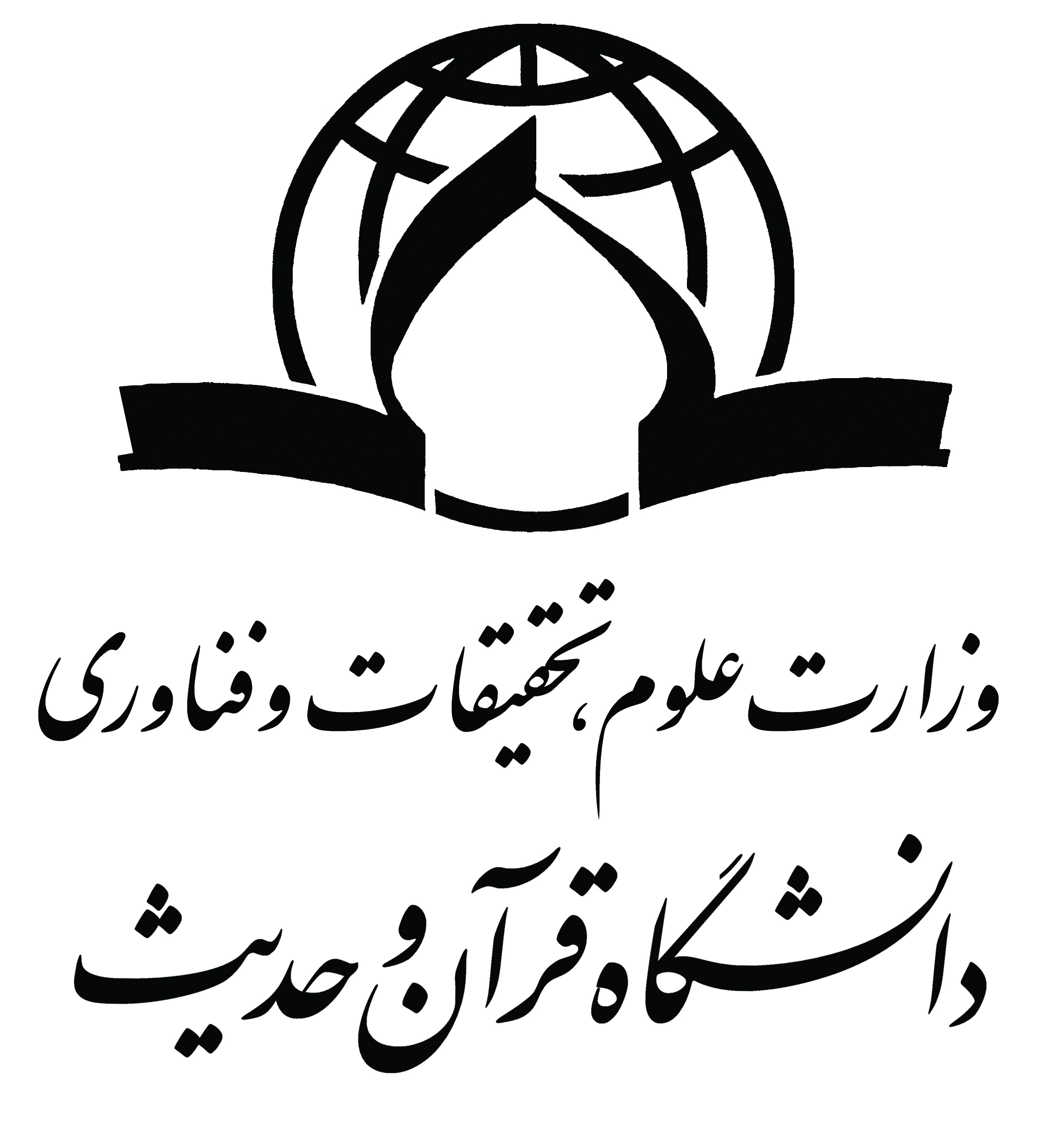 باسمه تعالیاستاد محترم راهنما جناب ...................................................................«دام عزه»مدیرمحترم گروه تفسیر اثری جناب .......................................................................«دام عزه»موضوع: افزایش سقف صفحات پایان‌نامهسلامٌ علیکم؛ احتراماً به استحضار می‌رساند، شماره صفحات پایان‌نامه جناب آقای ................................................ با عنوان: «................................................................» بیش از حد مصوب آیین نامه تدوین پایان‌نامه‌ها (200 صفحه) است لذا با توجه به بند1.7 این آیین‌نامه، موافقت خود را جهت دفاع این پایان‌ اعلام فرمایید.لازم به ذکر است پایان‌نامه نامبرده ....... صفحه است.باتشكرمحمّد عبداله زادهمدیر پایان‌نامه‌ها ـ قمنظر استاد راهنمای پایاننامه: موافقت میشود                   موافقت نمیشودتوضیحات :......................................................................................................................................................................................................................................امضا: ...........................................تاریخ: ...........................................نظر مدیر گروه:       موافقت میشود                 موافقت نمیشودتوضیحات :......................................................................................................................................................................................................................................امضا: ...........................................تاریخ: ...........................................